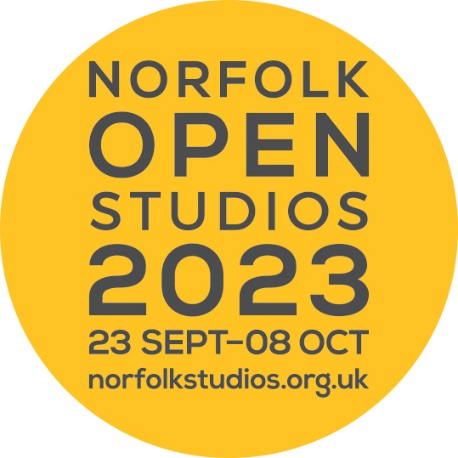 Application for entry into Norfolk Open Studios 2023If you’re interested in taking part in the scheme but feel there are barriers to you doing so or are unsure if you are eligible, please get in touch for an initial discussion - we might be able to help. Telephone 01603 877762 or email openstudios@nnfestival.org.ukPlease complete the following form carefully and clearly, in type or dark ink.Section A: Your detailsSection B: Contact details for correspondence from the NOS office (if different to section A) (for office use only and will not be published)Section C: Visitor accessFor your studio to be fully accessible by wheelchair users it will need to have a parking space at least 3.6 metres wide, doors at least 0.75 metres wide and a level entrance (with no steps or thresholds greater than 20mm high)Section D: Additional symbols (to be included in your listing)Please indicate with a cross (X) below whether you would like any of the following to be indicated by a symbol in your listing.** By ticking this box, you are saying that you’re interested in sharing your expertise as an arts practitioner with schools and arts organisations and you’re happy to be contacted by them to discuss possible collaborative projects. NOS supports artists working inpartnership with schools, to broaden young people’s experiences of arts and culture. It is on the understanding that this collaboration follows best practise for the benefit and safety of young people. Schools, organisations, and artists are responsible for ensuring this is in place.Section E: Description of your artworkArt description for your brochure listingDetails can include art form, subject matter, style, technique, motivation, scale, etc. Keep words to a minimum, otherwise it reduces space for your artwork image in the brochure. Space allows for:individual artist listings – maximum 15 words (we will edit if necessary)group listings – maximum 40 words (subject to editing and space available).NB: For group entries, you can include up to 10 artist names in your brochure listing (boxes above), unless you decide to incorporate them into your brochure description below.Art description for your website profileYour website profile has space for a more detailed description of your artwork/biography. Individual artists can include up to 50 words, Group listings 70 words. Please write this in the box below. If this box is left empty your brochure description above will be used. Art formsPlease indicate which of the following best describe the work you will be exhibiting during your Open Studio. These art forms are used on the NOS website as search filters by studio visitors. Select all that apply.Section F: Studio Opening DetailsThe terms and conditions state that you must open your studio for a minimum of 2 full weekends and between the hours of 10am-5pm. Please select the following boxes to indicate which dates you will OPEN your studio. Ensure you fill this in carefully.Section G: ImagesYou need to supply one image of your artwork to accompany your listing in the brochure and up to four images to publish on the website. All images must be labelled clearly with your name and title of the work and make it clear which you want printed in the brochure, otherwise we will make the decision for you.The image(s) you submit are central to your open studio promotion. Artwork images help visitors decide which studios to visit. Consider carefully what image you use as well as the quality of the photo. This is particularly important for your brochure image. Keep in mind the reproduction size within the final printed brochure - will your chosen image represent your work well at a reduced size? Also consider the shape of the image, for example square/portrait formats tend to fit the brochure listing space better than wide landscape formats. Be aware images may be cropped to fit space within the brochure.All images need to be supplied as;a jpeg fileat least 300dpi (dots per inch) a minimum of 500KB and a maximum of 3MB in file size  For individual entries - one image will be reproduced in the brochure, and you can have up to four additional images on the website (inc. the option of a studio/portrait image).For group entries - it may be possible to reproduce two separate images in your brochure listing (dependent on space). Or groups may wish to create a montage of their members’ work, bringing images together as one image. If you choose to do this, keep this image file within the guidelines above and consider the clarity of each individual image when reproduced at a smaller size in the final printed brochure. Ensure that all images are at a hi-resolution. Groups can also have up to four additional images shown on the website (inc. option of studio/portrait image). Label each image clearly with your name and the image title and indicate which way round they should be used. Make it clear which image you want included in the brochure. Email to openstudios@nnfestival.org.uk with your name in the email subject line and image titles and studio address in the body of the email.Studio/portrait images for website and press/promotionA studio/portrait photograph (ideally of you in your studio) can be included as part of your website gallery and it may also be used for press and promotion. The image must be taken at high resolution (300dpi) and be a minimum of 500KB in file size and a maximum of 3MB. The file must be in JPG format.Guidelines on how to achieve a good studio image:Consider the composition of the image and compare it to other images you see that are used in newspapers and magazines. Can you imagine yours sitting alongside them? Does it hold interest and illustrate the nature of what you do? Ensure the photo is taken at 300dpi and the file is in jpeg format, no larger than 3MB or smaller than 500KB (see file info above).Summary of how your artwork and studio images will be usedThe artwork image you submit will be used in your artist listing in the Norfolk Open Studios brochure as well as in your listing on the website.  Images of your artwork as well as any portrait/studio images you submit may also be used in the promotion of the scheme in press, publicity and social media.Please indicate the method in which you have submitted all your images:Section H: Print*Printed materials (NOS brochures and publicity posters etc.) are delivered to an allocated storage point in each district in advance of the event.  Artists will then be notified to pick up their materials or arrange for someone to do this on their behalf, from their district’s storage point.This year we will be setting a quota of each material for each artist/group as shown below. Additional brochures will also be allocated to each district for distribution by artists. *Norfolk & Norwich Festival and Environmental SustainabilityNorfolk & Norwich Festival takes environmental responsibility seriously and we want to ensure that our efforts towards a more sustainable way of running the Festival includes the entire organisation and its events, which includes Norfolk Open Studios. With this in mind, we regularly review the production of promotional materials for NOS as well as looking to see if there are any suitable, alternative marketing materials, and welcome artist suggestions and invite artists to get involved with looking at how we can work across the whole scheme to develop its sustainability. Let us know your thoughts.Section I: Volunteering (to assist with promotion)NOS is delivered for and in partnership with artists. To heighten the promotion and success of your own studio and NOS the scheme needs your active involvement. Please indicate below what you can help with:NEW Mentoring SchemeWe are trialling a new mentoring scheme for artists who would like to either offer support as a mentor or be supported as a mentee by a fellow Norfolk Open Studios artist. Dependent upon responses, we will follow up with more details and put artists in contact with each other after the application deadline in April.Involvement with your local libraryNorfolk Community Librarians are keen to work with artists who would like to be involved with their local library to help create cultural hubs, e.g. through exhibitions and talks.Section J: About youTo help us evaluate Norfolk Open Studios, please answer the following questions;Why are you taking part in Norfolk Open Studios?Section K: Payment detailsPayment is required to complete your application. Payments need to be received by Friday 7 April or artists risk their entry being considered null and void. Individual membership fee: £110.00 (inc. VAT)Group membership fee (up to 12 artists): £300.00 (inc. VAT)Large Group membership fee (13+ artists): £650 (inc. VAT)NOTE: Concessions are available for Large Groups that are an education centre/setting. Contact us to discuss.There are three payment options;Option 1 – BACS payment (online bank transfer)Option 2 – secure online payment systemOption 3 – Debit or Credit card paymentPayment by cheque is possible if the above methods are not possible for you.(Preferred) Option 1 – secure online payment systemUse Norfolk & Norwich Festival’s secure online payment system, found at norfolkstudios.org/membership-payments (Preferred) Option 2 – BACS payment detailsAccount: Norfolk & Norwich Festival TrustSort Code: 20-62-53Account no: 20662984Reference to include (if possible): NOS/artist surname, artist initialPlease complete the below to ensure that we can identify your BACS payment.(Preferred) Option 3 – Debit or Credit card paymentTo pay by card please call the Open Studios office on 01603 877762 with your card details (Tuesday to Thursday,10am – 5pm). We will process your payment for you via Norfolk & Norwich Festival’s secure payment system.Cheque paymentsOur preferred methods for payment are those listed above, but if these do not work for you, cheques can be accepted. Please make cheques payable to: ‘Norfolk & Norwich Festival Trust’ and write your name on the reverse side. If you are posting a cheque separately because you have sent us your application form electronically, please also enclose a note which has your full artist’s name, address and phone number. This ensures that we match the correct cheque to the correct application form.Section L: Confirmation of artist’s agreementPlease sign or type your name in the boxes below to confirm that you have read and are in agreement with the contract terms and conditions and that you are willing for your contact details to be shared with fellow NOS artists. Your application is not valid or complete without acknowledgement of the boxes below.Please complete and return the Equal Opportunities Monitoring Form at the end of this form, along with your application.CHECKLIST - for returning your Norfolk Open Studios 2023 application:Please retain your contract terms and conditions and return your completed application and Equal Opportunities monitoring form, with full payment to:Email: 	openstudios@nnfestival.org.uk Post:  	NOS 2023 Application Norfolk & Norwich Festival Trust Norwich GuildhallGaol HillNorwichNR2 1JS The deadline for submitting application forms is Friday 7 April.If you would like acknowledgement for receipt of your postal application form please enclose a stamped addressed envelope or postcard marked ‘Acknowledgement of NOS Application’. If you submit your completed form by email you will receive an email to acknowledge receipt within 2 weeks.NOS 2023 - NEXT STEPSAll NOS 2023 applicants will be sent further details about the scheme end April/early May. This will include requests for the following details, to be received by end of May:Additional Events at your open studio (optional)e.g. demonstrations, workshops or talks. Events are included in a dedicated section of the NOS brochure and website. Only events related to NOS and held within the scheme dates will be published. Events listed need to be open to all members of the public and not private. Information about Art Trails (optional) Art Trails are organised by artists taking part in NOS and not by the NOS Office. They are an optional addition to the scheme. Art Trails are when NOS artists who are either located nearby to one another and/or practice in a similar medium plan a route for visitors to take which links the studios together. Maps are designed and printed by artists and often include other local attractions/cafes/restaurants etc.Art Trails encourage visitors to make a full day out of their studio visits. Artists involved comment that by being part of a Trail can help them connect with other artists and feel part of the wider art community, and it can help to increase their visitor numbers during NOS. You will be sent a list at the end of April of all other artists taking part in NOS in your district, along with their contact details, allowing you to be in contact with one another to arrange a trail. Also look out for the Networking Event below.Artist Networking Event. An opportunity for artists taking part to come together and meet one another and share experiences and ideas around NOS. This will be held at our office at Norwich Guildhall, NR2 1JS on either 3 or 4 May, 5-7pm (day tbc).Press Stories and imagesInteresting case studies about NOS artists are always needed for NOS publicity and press coverage and we will be asking you if you have any interesting and inspiring stories to share, as well for any press-worthy studio images. Feel free to send over now, but after applications close we will follow up with all artists to request suitable content.SAVE THE DATE: Preview Exhibition at the Forum, Norwich. Dates for this annual exhibition are Monday 14 to Sunday 20 August, with a Private View on Monday 14 August, 6-8pm. All participating artists will be invited to submit a work. Submission forms and further details will be sent in June.Thank you for your application and we will be in touch again soon.Remember to complete the following Equal Opportunities Monitoring Form and return it with your application.Equal Opportunities Monitoring FormNorfolk Open Studios is delivered by Norfolk & Norwich Festival in partnership with Norfolk artists. Norfolk & Norwich Festival is committed to a policy of equality of opportunity for participants with the aim of ensuring that everyone who applies to take part receives fair treatment. As an Arts Council England funded National Portfolio Organisation we are committed to providing correct and comprehensive data that can present an accurate picture of the effectiveness of our equal opportunities policy.  The data you provide will contribute to a sector wide analysis and help to identify areas for improvement.Please complete the form and return it to us with your application form.  The information collected will be removed from your application and will be treated in the strictest confidence and will be used only for equality monitoring. The request for this information and the uses to which it will be put are within the scope of the Data Protection Act 1998 which allows for the collation and reporting of sensitive data for monitoring purposes.NOTE FOR ARTIST GROUPS: Please complete the below in reference to yourself and then circulate a copy of this form to each member of your group to complete individually and ask them to return to openstudios@nnfestival.org.uk.  Please mark your responses by putting a cross in the appropriate box:Equality Act 2010Under the Equality Act 2010, Norfolk & Norwich Festival has a legal requirement to:Eliminate unlawful discrimination, harassment and victimisation and other conduct prohibited by the Act.Advance equality of opportunity between people who share a protected characteristic and those who do not.Foster good relations between people who share a protected characteristic and those who do not.The areas covered under the Equality Act 2010 referred to as ‘protected characteristics’ are:AgeDisabilityGender reassignmentMarriage and civil partnershipPregnancy and maternityRaceReligion and beliefSexSexual orientationUnder the Equality Act 2010 the protected characteristic of ‘Race’ includes colour, nationality (including citizenship) and ethnic or national originsNorfolk & Norwich Festival also considers class/socio-economic status as an equality characteristic.DiversityDiversity questions are not about nationality, place of birth or citizenship.  They are about colour and broad ethnic group.  For example, UK citizens can belong to any of the groups indicated. Socio-economic BackgroundAn individual’s socio-economic background is defined as the combination of social and economic factors that determine their success and future life prospects in relation to others. These measures include income, education, occupation and social background. Norfolk & Norwich Festival considers class/socio-economic status as an equality characteristic.Disability Discrimination Act 1995In order to support applicants with disabilities in the application process we ask them to declare if they have a disability and, if so, what support we can provide.A disability is defined as ‘A physical or mental impairment which has a substantial and long term adverse affect on a person’s ability to carry out normal day to day activities.’  Long term in this context means likely to last longer than 12 months or likely to recur.  Please note that cancer, HIV and multiple sclerosis are covered by the Act from the point of diagnosis.Data Protection Act 1998Information from this form will be processed for the purposes registered by the Employer under the Data Protection Act 1998 and the General Data Protection Regulation ((EU) 2016/679) (“GDPR”).I AM APPLYING AS AN INDIVIDUALYesNoNoForename (include your middle name/s only if you’d like them to be published)SurnameI AM APPLYING AS A GROUP (please see Group Terms & Conditions)YesNoNoName of groupFull name of artist applying on behalf of the group entryHow many artists in total are there in your group? (NOTE: if you are a group with 13+ artists, you will need to pay the Large Group membership fee. See section K for more details)Full names of the artists in your group 
(If not more than 12 artists) (These names will appear in the brochure group listing and index page, space permitting)Open Studio venue address(include property name, number, street / road, village / town)PostcodeVenue telephone and/or mobile number (this will be published)Landline:Mobile:Landline:Mobile:Landline:Mobile:Landline:Mobile:Landline:Mobile:Landline:Mobile:Landline:Mobile:Landline:Mobile:Landline:Mobile:The Open Studio venue address given above is my usual working studio (if yes, a symbol will be included alongside your entry)YesYesNoNoNoWe are taking part as a GalleryYesYesYesNoNoNoEmail address(NB. almost all communication with you from the office will be by email. Please indicate here if you don’t use email)Website address (if applicable) Facebook address (if applicable)Twitter handle (if applicable)Instagram (if applicable)Directions to your studio - max 20 words. Keep words to a minimum to allow your artwork image in the brochure to be as big as possible. Use brief and clear directions from the nearest town, landmark or ‘A’ or ‘B’ road etc.Local Authority area of your studio(NB: this is the local authority area that you pay council tax to for your studio / venue and will determine your correct map position in the brochure. If you list yourself in the wrong district, you will be automatically moved into the correct one).BrecklandBrecklandBrecklandBrecklandBrecklandBrecklandBrecklandLocal Authority area of your studio(NB: this is the local authority area that you pay council tax to for your studio / venue and will determine your correct map position in the brochure. If you list yourself in the wrong district, you will be automatically moved into the correct one).BroadlandBroadlandBroadlandBroadlandBroadlandBroadlandBroadlandLocal Authority area of your studio(NB: this is the local authority area that you pay council tax to for your studio / venue and will determine your correct map position in the brochure. If you list yourself in the wrong district, you will be automatically moved into the correct one).Great YarmouthGreat YarmouthGreat YarmouthGreat YarmouthGreat YarmouthGreat YarmouthGreat YarmouthLocal Authority area of your studio(NB: this is the local authority area that you pay council tax to for your studio / venue and will determine your correct map position in the brochure. If you list yourself in the wrong district, you will be automatically moved into the correct one).North NorfolkNorth NorfolkNorth NorfolkNorth NorfolkNorth NorfolkNorth NorfolkNorth NorfolkLocal Authority area of your studio(NB: this is the local authority area that you pay council tax to for your studio / venue and will determine your correct map position in the brochure. If you list yourself in the wrong district, you will be automatically moved into the correct one).NorwichNorwichNorwichNorwichNorwichNorwichNorwichLocal Authority area of your studio(NB: this is the local authority area that you pay council tax to for your studio / venue and will determine your correct map position in the brochure. If you list yourself in the wrong district, you will be automatically moved into the correct one).South NorfolkSouth NorfolkSouth NorfolkSouth NorfolkSouth NorfolkSouth NorfolkSouth NorfolkLocal Authority area of your studio(NB: this is the local authority area that you pay council tax to for your studio / venue and will determine your correct map position in the brochure. If you list yourself in the wrong district, you will be automatically moved into the correct one).West Norfolk & King’s LynnWest Norfolk & King’s LynnWest Norfolk & King’s LynnWest Norfolk & King’s LynnWest Norfolk & King’s LynnWest Norfolk & King’s LynnWest Norfolk & King’s LynnFull name & AddressPostcodeContact telephoneMobileEmailStatementWheelchair symbolYes / NoIs your studio fully accessible by wheelchair users? (See description below)GreenIf you have answered no, is your studio on the ground floor and are the doors wide enough (see description below)? Visitors can ring ahead to discuss access arrangements with you.AmberIf you have answered no to both questions above, please be prepared for some visitors to phone ahead to discuss access possibilities with you. RedAre there other visitor access issues worth noting? If yes, please describe, e.g. difficult terrain, total number of steps to entrance or is it a level entrance, parking on site, distance from car park to studio etc. This will appear under ‘Visitor Access’ on your NOS website listing.Additional event listings during your open studio (see ‘Next Steps’ at end of form)Happy to take group bookings by appointmentCommissions undertakenVisitors welcome throughout the year by appointmentWorkshops / private tuition availableHappy to be contacted by schools to discuss potential educational projects**Please write your description for the brochure here:Please write your description for the website here:Batik paintingCeramics / potteryCollageDigital artDrawing / illustrationFurniture makingGlassJewelleryMetalwork / enamellingMixed mediaPaintingPhotographyPrintmaking / book artsSculpture / letteringTextiles / weavingVaried media artists (groups)WoodcarvingOther (please specify):Sat 23 SeptSun 24 SeptMon 25 SeptTues 26 SeptWeds 27 SeptThurs 28 SeptFri 29 SeptSat 30OctSun 01 OctMon 02 OctTues 03 OctWeds 04 OctThurs 05 OctFri 06 OctSat 07 OctSun 08 OctSpecial opening times (if different from 10am – 5pm);Emailed (please state which date you emailed it) CD enclosed with application formEnclosed photo / original artwork for scanning (there is an additional £8.00 charge for image scanning)Printed materialsNumber allocated per artist / groupBrochures50 per artist / 200 per groupA4 posters (standard and branded with NOS logo)4A4 ‘Open Today’ (branded poster)4A3 posters (standard and branded with NOS logo)4A3 posters to customise (NOS branded, with space to include your own name, image, opening times)4Brochure and poster distribution in your district (to your local shops, pubs, cafes, art venues, etc. - all artists are expected to help with this)Becoming an Artist Representative for your district      (Involves regular liaison with the NOS office and artists in your district, coordination of print distribution and marketing activity in your district)Supporting your Artist RepresentativeCoordinating / assisting in coordinating a district Preview Exhibition (subject to demand from artists)Print storage (Willing and able to store your district’s allocation of NOS brochures & printed materials for artists to collect & distribute from)Other Please specify:Other Please specify:I am interested in being a mentor for a Norfolk Open Studios artist (Yes/No)I am interested in being put in touch with a Norfolk Open Studios artist mentor (Yes/No)Are you happy for us to share your details with Community librarians who may then be in touch with you to discuss opportunities? (Yes/No) To sell my artTo meet members of the public and talk about my artTo meet other artistsTo raise my profile as an artistTo be part of a celebration of the visual arts in NorfolkOther (please give details)Other (please give details)Have you taken part in NOS before? Yes / NoHave you taken part in NOS before? Yes / NoIf yes to the above, for how many years?If yes to the above, for how many years?If new to NOS, where/how did you hear about the scheme? Please select from below:If new to NOS, where/how did you hear about the scheme? Please select from below:If new to NOS, where/how did you hear about the scheme? Please select from below:NOS postcardNOS posterNOS social mediaNOS websiteOther social mediaLocal pressLocal radioVisited studios in previous yearsWord of MouthOther (please state):Other (please state):Other (please state):Are there are any reasonable adjustments we need to consider making in order for you to apply and take part in Norfolk Open Studios, e.g. alternative means of application etc. (Yes/No)If yes to the above, are you able to briefly describe below.If yes to the above, are you able to briefly describe below.Name of payee as it will appear on our BACS statementAmount paid:Date of payment:Data Protection Act 2018The information that you provide on this form will be handled and stored in accordance with Norfolk & Norwich Festival’s Privacy Policy. Personal data provided on the Equal Opportunities Monitoring Form will be recorded and used for the purpose of monitoring Norfolk & Norwich Festival’s Equal Opportunities Policy and for statistical purposes. By submitting an application for the Norfolk Open Studios scheme you are consenting to the recording and use of the information which you supply.  In addition Norfolk & Norwich Festival would like to add or retain your name and contact details on their database in order to keep you informed about future events, opportunities and developments. If you would like to receive this information, please mark this boxPlease mark this box if you want your contact details published on the NOS website (this includes your address & directions, telephone/mobile numbers and email (if given) during the run up to and duration of NOS). Please note the NOS website is kept live and online for most of the year, however address and telephone numbers will be removed after the run of NOS.You can read Norfolk & Norwich Festival’s Privacy Policy in full here: https://nnfestival.org.uk/privacy-policy/ Data Protection Act 2018The information that you provide on this form will be handled and stored in accordance with Norfolk & Norwich Festival’s Privacy Policy. Personal data provided on the Equal Opportunities Monitoring Form will be recorded and used for the purpose of monitoring Norfolk & Norwich Festival’s Equal Opportunities Policy and for statistical purposes. By submitting an application for the Norfolk Open Studios scheme you are consenting to the recording and use of the information which you supply.  In addition Norfolk & Norwich Festival would like to add or retain your name and contact details on their database in order to keep you informed about future events, opportunities and developments. If you would like to receive this information, please mark this boxPlease mark this box if you want your contact details published on the NOS website (this includes your address & directions, telephone/mobile numbers and email (if given) during the run up to and duration of NOS). Please note the NOS website is kept live and online for most of the year, however address and telephone numbers will be removed after the run of NOS.You can read Norfolk & Norwich Festival’s Privacy Policy in full here: https://nnfestival.org.uk/privacy-policy/ Signature(type your name if completing electronically)Full nameDateCompleted application formEnclosed completed Equal Opportunities monitoring form 1 image for the brochure and up to 4 images for the website (inc. studio image), clearly labelled (either via email, CD or original image)Signed box in section L, and read data protection statements Full payment madeStamped addressed envelope if you want any image(s) you have posted to us returned (please ensure correct postage is used)Separated and kept safe the NOS 2023 terms and conditionsWhere is your studio based?(please provide postcode and town/village)Which district is your studio located in?(Breckland, Broadland, Great Yarmouth, North Norfolk, Norwich, South Norfolk, West Norfolk & Kings Lynn)Are you participating as part of an artist group? (Yes/No)Sex registered at birth:MaleFemaleIntersexPrefer not to sayHow would you describe your gender identity? For example: female, genderfluid...Prefer not to sayPrefer not to sayHow would you describe your sexuality? For example: straight, pansexual….Prefer not to sayAge last birthday:What is your ethnic group? Please choose one option that best describes your ethnic group or background. What is your ethnic group? Please choose one option that best describes your ethnic group or background. What is your ethnic group? Please choose one option that best describes your ethnic group or background. What is your ethnic group? Please choose one option that best describes your ethnic group or background. What is your ethnic group? Please choose one option that best describes your ethnic group or background. What is your ethnic group? Please choose one option that best describes your ethnic group or background. What is your ethnic group? Please choose one option that best describes your ethnic group or background. WhiteWhiteWhiteWhiteBlack or Black BritishBlack or Black BritishBlack or Black BritishEnglish / Welsh / Scottish / Northern Irish / BritishEnglish / Welsh / Scottish / Northern Irish / BritishEnglish / Welsh / Scottish / Northern Irish / BritishAfricanIrishIrishIrishCaribbeanGypsy, Roma or Irish TravellerGypsy, Roma or Irish TravellerGypsy, Roma or Irish TravellerAny other Black / African / Caribbean backgroundAny other White backgroundAny other White backgroundAny other White backgroundMixedMixedMixedAsian or Asian BritishAsian or Asian BritishAsian or Asian BritishAsian or Asian BritishWhite and Black CaribbeanIndianIndianIndianWhite and Black AfricanPakistaniPakistaniPakistaniWhite and AsianBangladeshiBangladeshiBangladeshiAny other Mixed / Multiple ethnic backgroundChineseChineseChineseOtherOtherOtherAny other Asian backgroundAny other Asian backgroundAny other Asian backgroundArabLatin AmericanPrefer not to sayAny other (please specify)What is your nationality?What was the occupation of the main/highest income earner in the household when you were 14? See examples of how ACE define the occupations listed below: https://www.artscouncil.org.uk/sites/default/files/download-file/Socioeconomic_occupation_definitions_0.pdfWhat was the occupation of the main/highest income earner in the household when you were 14? See examples of how ACE define the occupations listed below: https://www.artscouncil.org.uk/sites/default/files/download-file/Socioeconomic_occupation_definitions_0.pdfWhat was the occupation of the main/highest income earner in the household when you were 14? See examples of how ACE define the occupations listed below: https://www.artscouncil.org.uk/sites/default/files/download-file/Socioeconomic_occupation_definitions_0.pdfWhat was the occupation of the main/highest income earner in the household when you were 14? See examples of how ACE define the occupations listed below: https://www.artscouncil.org.uk/sites/default/files/download-file/Socioeconomic_occupation_definitions_0.pdfModern Professional Occupations. e.g teacher, social worker, artistSelf-employedClerical and Intermediate Occupations e.g secretary, call centre agent, clerical workerShort Term UnemployedClaimed jobseekers allowance or unemployment benefit for 1yr or lessSenior Managers and Administrators e.g finance manager, chief executiveLong Term UnemployedClaimed jobseekers allowance or unemployment benefit for over 1yrTechnical and Craft Occupations e.g motor mechanic, plumber, train driverRetiredSemi-Routine Manual and Service Occupations e.g postal worker, caretaker, receptionistNot applicableRoutine Manual and Service Occupations e.g HGV driver, cleaner, labourer, waiter/waitressDon't knowMiddle or Junior Managers e.g office manager, warehouse managerPrefer not to sayTraditional Professional Occupations e.g solicitor, scientist, civil engineerOther - please specifyDo you Identify as a D/deaf or disabled person, or have a long-term health condition? Do you Identify as a D/deaf or disabled person, or have a long-term health condition? Do you Identify as a D/deaf or disabled person, or have a long-term health condition? Do you Identify as a D/deaf or disabled person, or have a long-term health condition? Do you Identify as a D/deaf or disabled person, or have a long-term health condition? Do you Identify as a D/deaf or disabled person, or have a long-term health condition? Do you Identify as a D/deaf or disabled person, or have a long-term health condition? Do you Identify as a D/deaf or disabled person, or have a long-term health condition? Do you Identify as a D/deaf or disabled person, or have a long-term health condition? Do you Identify as a D/deaf or disabled person, or have a long-term health condition? YESNONOPrefer not to sayPrefer not to sayPlease indicate the length of time you have had the condition, and if you wish to provide additional information about your disability or long-term condition:Please indicate the length of time you have had the condition, and if you wish to provide additional information about your disability or long-term condition:Please indicate the length of time you have had the condition, and if you wish to provide additional information about your disability or long-term condition:Please indicate the length of time you have had the condition, and if you wish to provide additional information about your disability or long-term condition:Please indicate the length of time you have had the condition, and if you wish to provide additional information about your disability or long-term condition:Please indicate the length of time you have had the condition, and if you wish to provide additional information about your disability or long-term condition:Please indicate the length of time you have had the condition, and if you wish to provide additional information about your disability or long-term condition:Please indicate the length of time you have had the condition, and if you wish to provide additional information about your disability or long-term condition:Please indicate the length of time you have had the condition, and if you wish to provide additional information about your disability or long-term condition:Please indicate the length of time you have had the condition, and if you wish to provide additional information about your disability or long-term condition:Do you consider yourself to be neuro-divergent?  https://archive.acas.org.uk/neurodiversityDo you consider yourself to be neuro-divergent?  https://archive.acas.org.uk/neurodiversityDo you consider yourself to be neuro-divergent?  https://archive.acas.org.uk/neurodiversityDo you consider yourself to be neuro-divergent?  https://archive.acas.org.uk/neurodiversityDo you consider yourself to be neuro-divergent?  https://archive.acas.org.uk/neurodiversityDo you consider yourself to be neuro-divergent?  https://archive.acas.org.uk/neurodiversityDo you consider yourself to be neuro-divergent?  https://archive.acas.org.uk/neurodiversityDo you consider yourself to be neuro-divergent?  https://archive.acas.org.uk/neurodiversityDo you consider yourself to be neuro-divergent?  https://archive.acas.org.uk/neurodiversityDo you consider yourself to be neuro-divergent?  https://archive.acas.org.uk/neurodiversityYESYESNONOPrefer not to sayPlease indicate the length of time you have had the condition, and if you wish to provide additional information about your neurodiversity:Please indicate the length of time you have had the condition, and if you wish to provide additional information about your neurodiversity:Please indicate the length of time you have had the condition, and if you wish to provide additional information about your neurodiversity:Please indicate the length of time you have had the condition, and if you wish to provide additional information about your neurodiversity:Please indicate the length of time you have had the condition, and if you wish to provide additional information about your neurodiversity:Please indicate the length of time you have had the condition, and if you wish to provide additional information about your neurodiversity:Please indicate the length of time you have had the condition, and if you wish to provide additional information about your neurodiversity:Please indicate the length of time you have had the condition, and if you wish to provide additional information about your neurodiversity:Please indicate the length of time you have had the condition, and if you wish to provide additional information about your neurodiversity:Please indicate the length of time you have had the condition, and if you wish to provide additional information about your neurodiversity:If there are any reasonable adjustments we need to consider in order for you to take part in Norfolk Open Studios, e.g. alternative means of application etc., please inform us in section (J) of your application form above. If there are any reasonable adjustments we need to consider in order for you to take part in Norfolk Open Studios, e.g. alternative means of application etc., please inform us in section (J) of your application form above. If there are any reasonable adjustments we need to consider in order for you to take part in Norfolk Open Studios, e.g. alternative means of application etc., please inform us in section (J) of your application form above. If there are any reasonable adjustments we need to consider in order for you to take part in Norfolk Open Studios, e.g. alternative means of application etc., please inform us in section (J) of your application form above. If there are any reasonable adjustments we need to consider in order for you to take part in Norfolk Open Studios, e.g. alternative means of application etc., please inform us in section (J) of your application form above. If there are any reasonable adjustments we need to consider in order for you to take part in Norfolk Open Studios, e.g. alternative means of application etc., please inform us in section (J) of your application form above. If there are any reasonable adjustments we need to consider in order for you to take part in Norfolk Open Studios, e.g. alternative means of application etc., please inform us in section (J) of your application form above. If there are any reasonable adjustments we need to consider in order for you to take part in Norfolk Open Studios, e.g. alternative means of application etc., please inform us in section (J) of your application form above. If there are any reasonable adjustments we need to consider in order for you to take part in Norfolk Open Studios, e.g. alternative means of application etc., please inform us in section (J) of your application form above. If there are any reasonable adjustments we need to consider in order for you to take part in Norfolk Open Studios, e.g. alternative means of application etc., please inform us in section (J) of your application form above. 